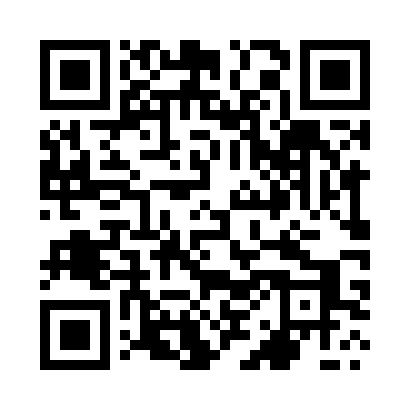 Prayer times for Mgowo, PolandMon 1 Apr 2024 - Tue 30 Apr 2024High Latitude Method: Angle Based RulePrayer Calculation Method: Muslim World LeagueAsar Calculation Method: HanafiPrayer times provided by https://www.salahtimes.comDateDayFajrSunriseDhuhrAsrMaghribIsha1Mon4:126:1712:485:157:219:182Tue4:096:1512:485:167:229:203Wed4:066:1312:485:177:249:234Thu4:036:1012:485:197:269:255Fri4:006:0812:475:207:289:286Sat3:576:0512:475:217:309:307Sun3:536:0312:475:227:319:338Mon3:506:0112:465:247:339:359Tue3:475:5812:465:257:359:3810Wed3:445:5612:465:267:379:4111Thu3:405:5412:465:287:399:4312Fri3:375:5112:455:297:409:4613Sat3:345:4912:455:307:429:4914Sun3:305:4712:455:317:449:5215Mon3:275:4412:455:337:469:5516Tue3:235:4212:445:347:489:5717Wed3:205:4012:445:357:5010:0018Thu3:165:3812:445:367:5110:0319Fri3:125:3512:445:377:5310:0620Sat3:095:3312:445:387:5510:0921Sun3:055:3112:435:407:5710:1322Mon3:015:2912:435:417:5910:1623Tue2:575:2612:435:428:0010:1924Wed2:545:2412:435:438:0210:2225Thu2:505:2212:435:448:0410:2626Fri2:465:2012:425:458:0610:2927Sat2:415:1812:425:478:0810:3228Sun2:375:1612:425:488:0910:3629Mon2:335:1412:425:498:1110:4030Tue2:305:1212:425:508:1310:43